Режим работы  муниципального бюджетного общеобразовательного учреждения «Айдарская  средняя общеобразовательная школа имени Героя Советского Союза Бориса Григорьевича Кандыбина Ровеньского района Белгородской области» на 2021-2022 учебный год Режим работы для 1 класса муниципального бюджетного общеобразовательного учреждения «Айдарская  средняя общеобразовательная школа имени Героя Советского Союза Бориса Григорьевича Кандыбина Ровеньского района Белгородской области» на 2021-2022 учебный год 1. Регламентирование образовательного процесса на неделю:Учащиеся 1 класса обучаются в режиме 5-дневной недели.2. Количество классов: 1.Наполняемость – 9  человек 3. Регламентирование образовательного процесса на день.Сменность: муниципальное бюджетное общеобразовательное учреждение работает в одну смену.Использование  «ступенчатого» режима обучения в первом полугодии (в сентябре, октябре - по 3 урока в день по 35 минут каждый, в ноябре - декабре - по 4 урока по 35 минут каждый; январь - май - по 4 урока по 40 минут каждый).Начало учебных занятий: понедельник-пятница – 9-00, согласно расписанию:для обучающихся 1 класса на 1 четверть:Понедельник – пятницадля обучающихся 1 класса на 2 четверть:для обучающихся 1 класса на 3-4 четверть:4. Продолжительность учебного года:1 класс – 33 недели5. Внеурочная деятельность, неаудиторная занятость работают согласно расписанию. Перерыв между последним уроком и началом занятий внеурочной деятельностью не менее 45 минут.Режим работы для 2-4 классов муниципального бюджетного общеобразовательного учреждения «Айдарская  средняя общеобразовательная школа имени Героя Советского Союза Бориса Григорьевича Кандыбина Ровеньского района Белгородской области» на 2021-2022 учебный год 1. Регламентирование образовательного процесса на неделю:Учащиеся 2-4 классов обучаются в режиме 5-дневной недели.2. Количество классов: 3.Наполняемость: 2 класс – 12 человек + 2 человека (ресурсный класс);      3 класс – 13 человек + 1 человек (ресурсный класс);                           4 класс – 8 человек.3. Регламентирование образовательного процесса на день.Сменность: муниципальное бюджетное общеобразовательное учреждение работает в одну смену.Продолжительность занятий для обучающихся 2-4 классов – 45 минут.Начало учебных занятий: понедельник-пятница – 9-00, согласно расписанию:для обучающихся 2-4 классов:Понедельник – пятница 1-2 четвертьПонедельник – пятница 3,4 четверть4. Продолжительность учебного года:2-4 классы – 34 недели5. Внеурочная деятельность, неаудиторная занятость работают согласно расписанию. Перерыв между последним уроком и началом занятий внеурочной деятельностью не менее 45 минут.Режим работы для 5-9 классов муниципального бюджетного общеобразовательного учреждения «Айдарская  средняя общеобразовательная школа имени Героя Советского Союза Бориса Григорьевича Кандыбина Ровеньского района Белгородской области» на 2021-2022 учебный год 1. Регламентирование образовательного процесса на неделю:Учащиеся 5-9 классов обучаются в режиме 5-дневной недели.2. Количество классов-комплектов – 5.Наполняемость: 5 класс – 10 человек;класс – 13 человек;класс – 13 человек;класс – 15 человек;класс – 12 человек.3. Регламентирование образовательного процесса на день.Сменность: муниципальное бюджетное общеобразовательное учреждение работает в одну смену;Продолжительность занятий для обучающихся 5-9 классов – 45 минут.Начало учебных занятий: понедельник-пятница – 9-00, согласно расписанию:для обучающихся 5-9 классов:Понедельник – пятница на 1,2 четвертьПонедельник – пятница на 3,4 четверть4. Продолжительность учебного года:5-9 классы – 34 недели5. Внеурочная деятельность, неаудиторная занятость, занятия дополнительного образования  работают согласно расписанию. Перерыв между последним уроком и началом занятий не менее 45 минут.Режим работы для 10-11 классов муниципального бюджетного общеобразовательного учреждения «Айдарская  средняя общеобразовательная школа имени Героя Советского Союза Бориса Григорьевича Кандыбина Ровеньского района Белгородской области» на 2021-2022 учебный год 1. Среднее общее образование – нормативный срок освоения 2  года, осуществляется в режиме пятидневной недели.2. Количество классов-комплектов – 2.Количество классов с углубленным изучением предметов – 2 (10 класс, 11 класс).Наполняемость: 10 класс –6 человек;  11 класс – 3 человека.3. Регламентирование образовательного процесса на день.Сменность: муниципальное бюджетное общеобразовательное учреждение работает в одну смену;Продолжительность занятий для обучающихся 10-11 классов – 45минут.Начало учебных занятий: понедельник-пятница – 9-00, согласно расписанию:для обучающихся 10-11 классов:Понедельник – пятница на 1полугодиеПонедельник – пятница на 2 полугодие4. Продолжительность учебного года:10-11 классы – 34 недели5. Неаудиторная занятость, занятия дополнительного образования работают согласно расписанию. Перерыв между последним уроком и началом занятий не менее 45 минут.Сроки каникулОсенние каникулы:Дата начала каникул 01.11.2021 г.;Дата окончания каникул07.11.20201г.;Продолжительность в днях:7  календарных днейЗимние каникулы: дата начала каникул – 25декабря 2021 года;дата окончания каникул – 09 января 2022 года;продолжительность в днях: 16 календарных днейВесенние каникулы:дата начала каникул – 28 марта 2022 года;дата окончания каникул –03 апреля 2022 года;продолжительность в днях: 7 календарных днейЛетние каникулы для обучающихся 1-8, 10 классов:дата начала каникул – 01 июня 2022 года;дата окончания каникул – 31 августа 2022 года;продолжительность в днях: 92 календарных дняДополнительные каникулы для обучающихся 1-го класса:дата начала каникул –  21 февраля 2022 года;дата окончания каникул –  27 февраля 2022 года;продолжительность в днях: 7 календарных дней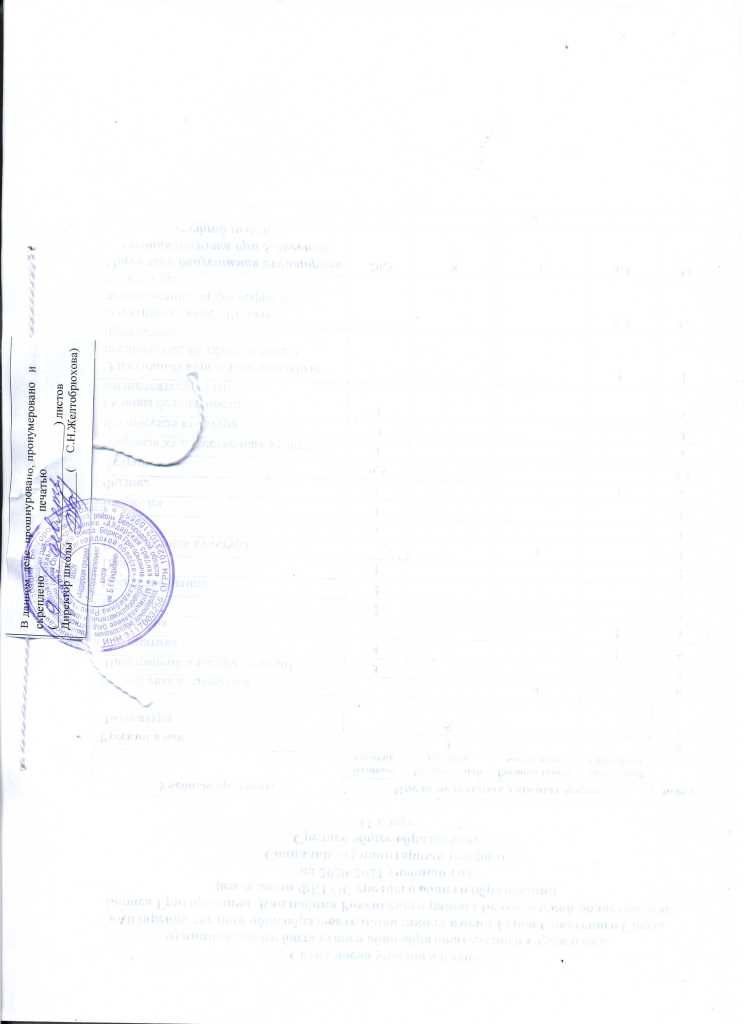 Принят  на заседании управляющего совета МБОУ «Айдарская  средняя общеобразовательная школа им. Б.Г. Кандыбина», протокол № 1 от 31.08.2021 г.   Утвержден  приказом МБОУ «Айдарская  средняя общеобразовательная школа им. Б.Г. Кандыбина»            № 251 от  31.08.2021 г.         НачалоРежимное мероприятиеОкончание08.30завтрак08 -40 ч.09-00 ч.1 урок09-35 ч.09-35 ч.1-ая перемена09-45 ч.09-45 ч.2 урок10-20 ч.10-20 ч.2-ая перемена(динамическая пауза)11-00 ч.11-00 ч.3 урок11-35 ч.11- 35 ч.3-я переменаобед12-00 ч.12-00 ч.Уход домойНачалоРежимное мероприятиеОкончание08.30завтрак08 -40 ч.09-00 ч.1 урок09-35 ч.09-35 ч.1-ая перемена09-45 ч.09-45 ч.2 урок10-20 ч.10-20 ч.2-ая перемена(динамическая пауза)11-00 ч.11-00 ч.3 урок11-35 ч.11- 35 ч.3-я переменаобед12-00 ч.12-00 ч.4 урок12-35 ч.НачалоРежимное мероприятиеОкончание09-00 ч.1 урок09-40 ч.09-40 ч.1-ая перемена(завтрак) 10-00 ч.10-00 ч.2 урок10-40 ч.10-40 ч.2-ая перемена(динамическая пауза)11-20 ч.11-20 ч.3 урок12-00 ч.12-00 ч.3-я перемена12-10 ч.12.10 ч.4 урок12.50 ч.12.50 ч.4-я перемена(обед)13.10 ч.НачалоРежимное мероприятиеОкончание08.30 ч.завтрак09.00 ч.09-00 ч.1 урок09-45 ч.09-45 ч.1-ая перемена09- 55 ч.09-55 ч.2 урок10-40 ч.10-40 ч.2-ая перемена10-50 ч.10-50 ч.3 урок11-35 ч.11- 35 ч.3-я перемена(обед)12-00 ч.12-00 ч.4 урок12-45 ч.12-45 ч.4-я перемена12.55 ч.12.55 ч.5 урок13.40 ч.НачалоРежимное мероприятиеОкончание08.30 ч.завтрак09.00 ч.09-00 ч.1 урок09-45 ч.09-45 ч.1-ая перемена09- 55 ч.09-55 ч.2 урок10-40 ч.10-40 ч.2-ая перемена10-50 ч.10-50 ч.3 урок11-35 ч.11- 35 ч.3-я перемена(обед)12-00 ч.12-00 ч.4 урок12-45 ч.12-45 ч.4-я перемена12.55 ч.12.55 ч.5 урок13.40 ч.НачалоРежимное мероприятиеОкончание08-30 ч.1 урок09-15 ч.09-15 ч.1-ая перемена(завтрак) 09-35  ч.09-35  ч.2 урок10-20 ч.10-20 ч.2-ая перемена(завтрак)10-40 ч.10-40 ч.3 урок11-25 ч.11-25 ч.3-я перемена11-35 ч.11-35 ч.4 урок12-20 ч.12-20 ч.4-я перемена(обед)12-45 ч.12-45 ч.5 урок13-30 ч.13.30 ч.5-я перемена(обед)13-55 ч.13-55 ч.6 урок14-40 ч.14-40 ч.6-я перемена14-50 ч.14-50 ч.урок15-35 ч.НачалоРежимное мероприятиеОкончание09-00 ч.1 урок09-45 ч.09-45 ч.1-ая перемена 10-00 ч.10-00 ч.2 урок10-45 ч.10-45 ч.2-ая перемена(завтрак)11-00 ч.11-00 ч.3 урок11-45 ч.11-45 ч.3-я перемена11-55 ч.11-55 ч.4 урок12-40 ч.12-40ч.4-я перемена13-00 ч.13-00 ч.5 урок13-45 ч.13.45 ч.5-я перемена(обед 5-9 классы)14.05 ч.14-05 ч.6 урок14-50 ч.14-50 ч.6-я перемена15-00 ч.15-00 ч.7 урокч.НачалоРежимное мероприятиеОкончание08-30 ч.1 урок09-15 ч.09-15 ч.1-ая перемена 09-35  ч.09-35  ч.2 урок10-20 ч.10-20 ч.2-ая перемена(завтрак)10-40 ч.10-40 ч.3 урок11-25 ч.11-25 ч.3-я перемена11-35 ч.11-35 ч.4 урок12-20 ч.12-20 ч.4-я перемена12-45 ч.12-45 ч.5 урок13-30 ч.13.30 ч.5-я перемена(обед)13-55 ч.13-55 ч.6 урок14-40 ч.14-40 ч.6-я перемена14-50 ч.14-50 ч.урок15-35 ч.НачалоРежимное мероприятиеОкончание8.30 ч.1 урок09-15 ч.09-15 ч.1-ая перемена9.35 ч.9.35 ч2 урок10-20 ч.10-20 ч.2-ая перемена( 9-11 классы завтрак)10-40 ч.10-40 ч.3 урок11-25 ч.11-25 ч.3-я перемена11-35 ч.11-35 ч.4 урок12-20 ч.12-20 ч.4-я перемена(обед 5-8 классы)12-45 ч.12-45 ч.5 урок13-30 ч.13.30 ч.5-я перемена(обед 9-11 классы)13-55 ч.13-55 ч.6 урок14-40 ч.14-40 ч.6-я перемена14-50 ч.14-50 ч.урок15-35 ч.